 Об утверждении схемы размещения «быстрых» электро-зарядных станций, для размещения которых не требуется разрешение на строительство на территории муниципального образования город Новороссийск На основании подпункта 6 пункта 1 статьи 39.33 Земельного кодекса Российской Федерации, постановления Правительства Российской Федерации от 03.12.2014 № 1300 « Об утверждении перечня видов объектов, размещение которых может осуществляться на землях или земельных участках, находящихся в государственной или муниципальной собственности, без предоставления земельных участков и установления сервитутов»,   Федерального закона от 6 октября 2003 года № 131-ФЗ «Об общих принципах организации местного самоуправления в Российской Федерации», в целях реализации постановления главы администрации (губернатора) Краснодарского края от 06.07.2015 № 627 «Об установлении Порядка и условий размещения объектов на землях или земельных участках, находящихся в государственной или муниципальной собственности, без предоставления земельных участков и установления сервитута, публичного сервитута на территории Краснодарского края», постановления администрации муниципального образования город Новороссийск                               от 29.04.2021 № 2540 «Об утверждении административного регламента предоставления муниципальной услуги: «Заключение договора на размещение объектов на землях или земельных участках, находящихся в государственной или муниципальной собственности, без предоставления земельных участков и установления сервитутов, публичных сервитутов»»,            п о с т а н о в л я ю:Утвердить схему размещения «быстрых» электро-зарядных станций, для размещения которых не требуется разрешение на строительство на территории муниципального образования город Новороссийск согласно приложению.Отделу информационной политики и средств массовой информации опубликовать настоящее постановление в печатном бюллетене «Вестник муниципального образования город Новороссийск» и разместить на официальном сайте администрации муниципального образования город Новороссийск.Настоящее постановление вступает в силу со дня его официального опубликования.Контроль за выполнением настоящего постановления возложить на заместителя главы муниципального образования город Новороссийск                            А.И. Яменскова.Главамуниципального образования                                                          А.В. Кравченко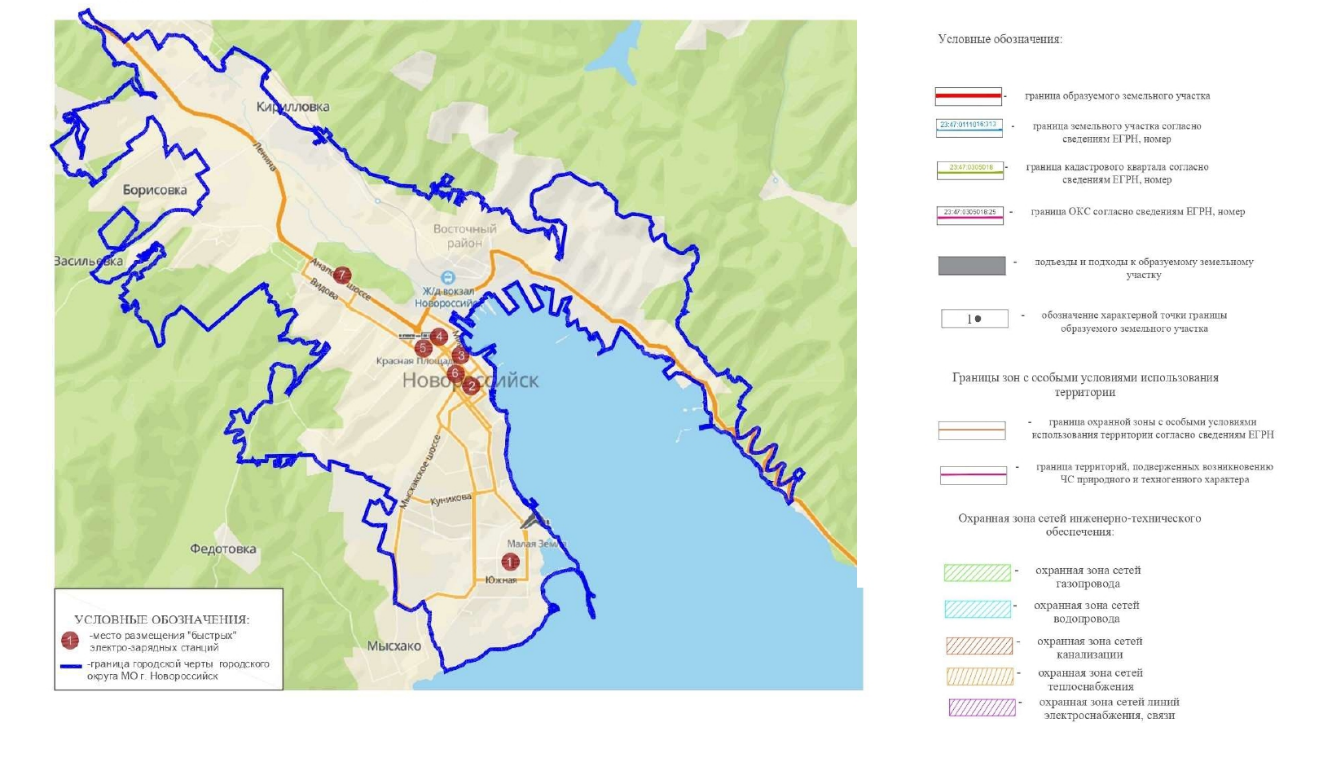 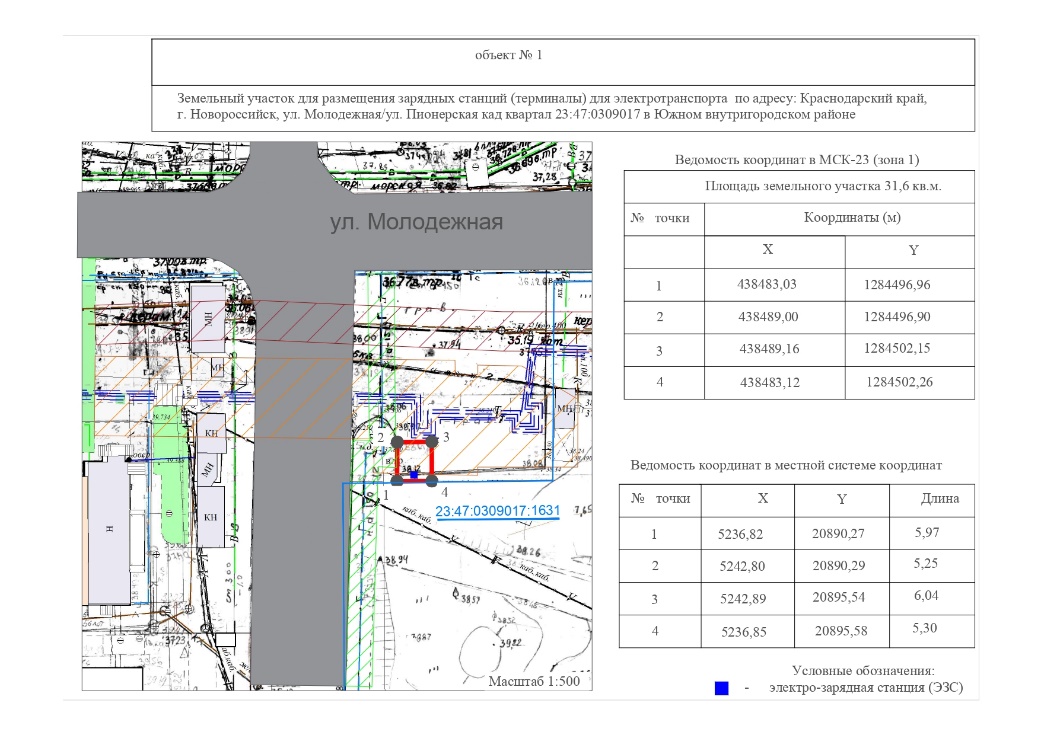 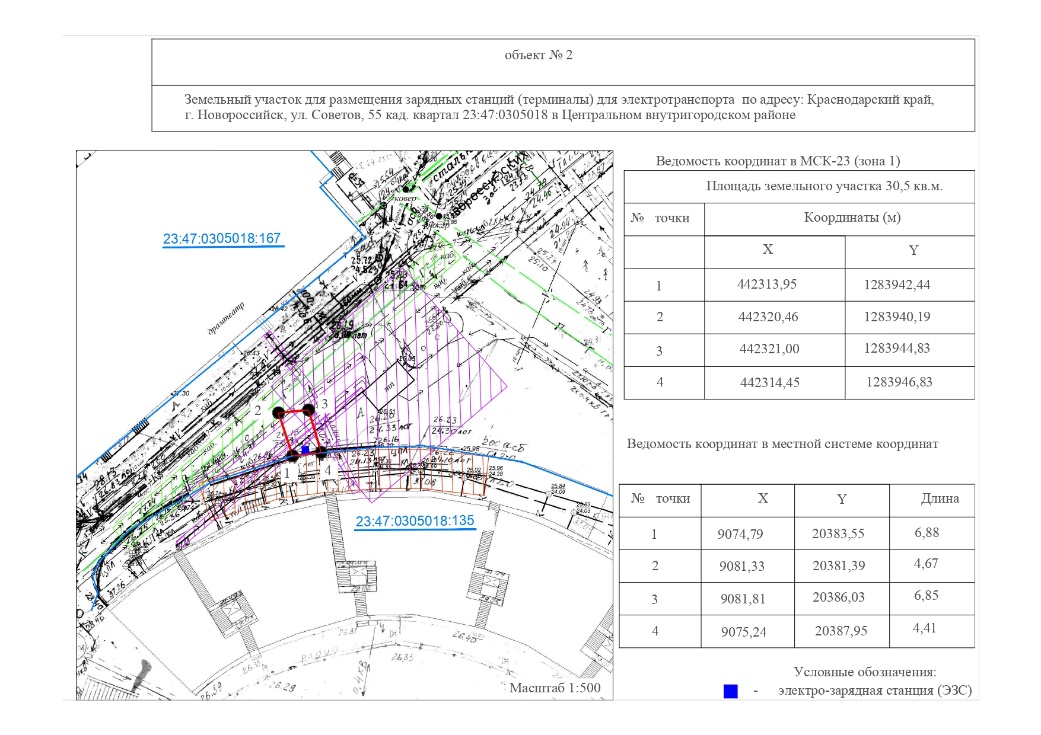 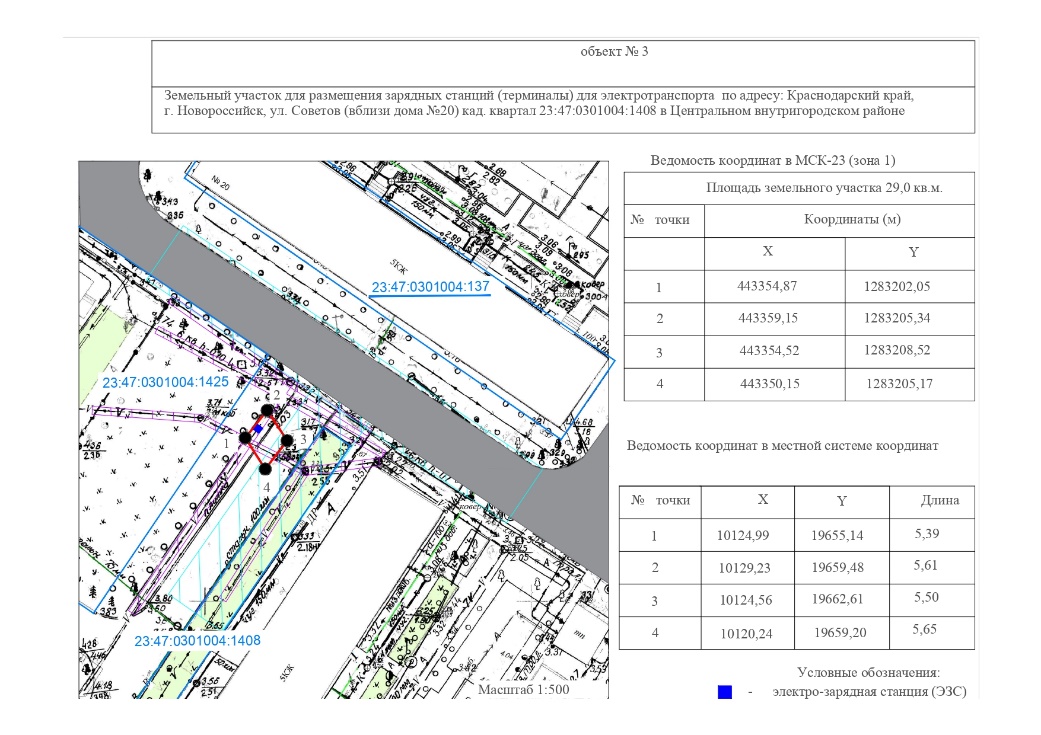 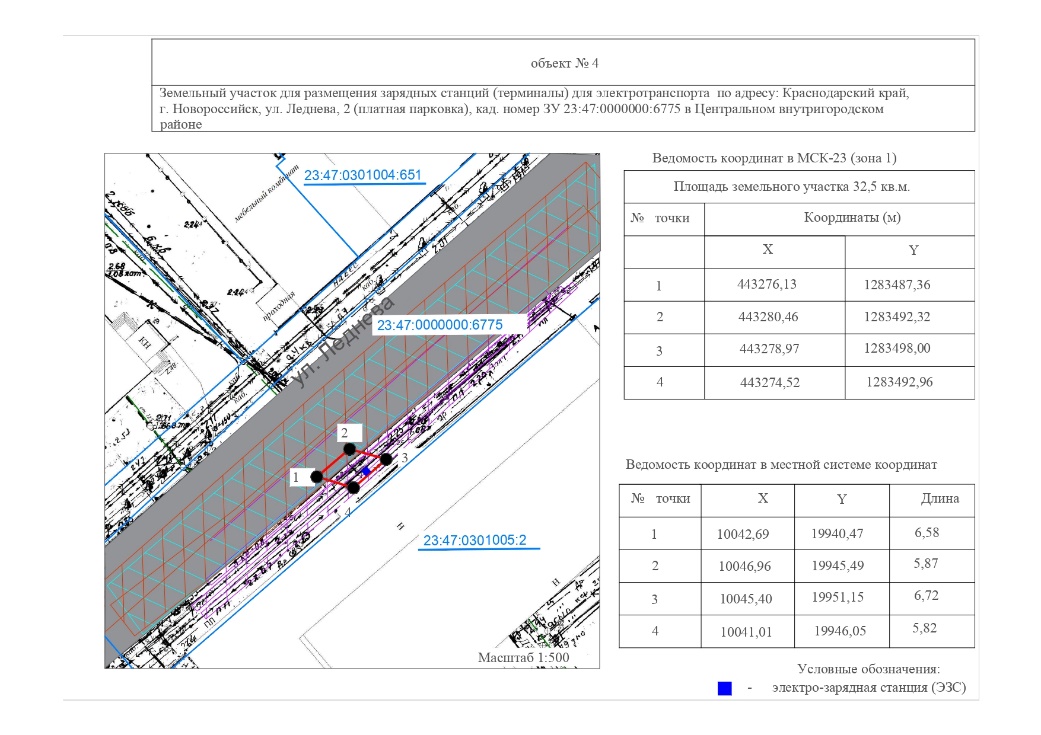 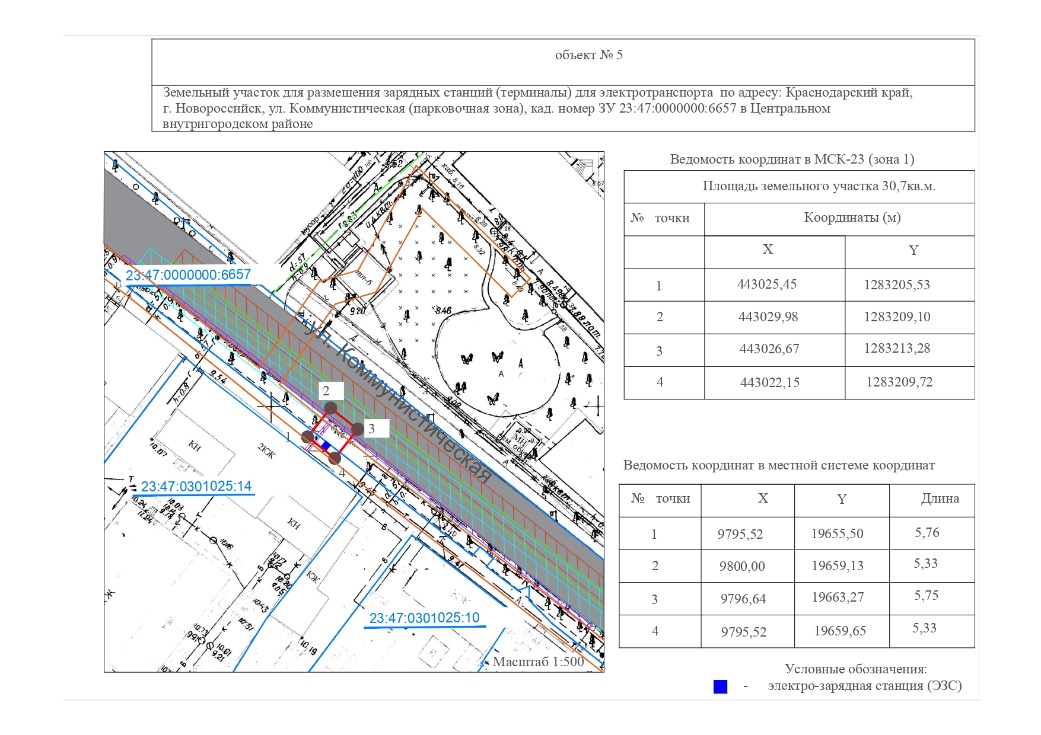 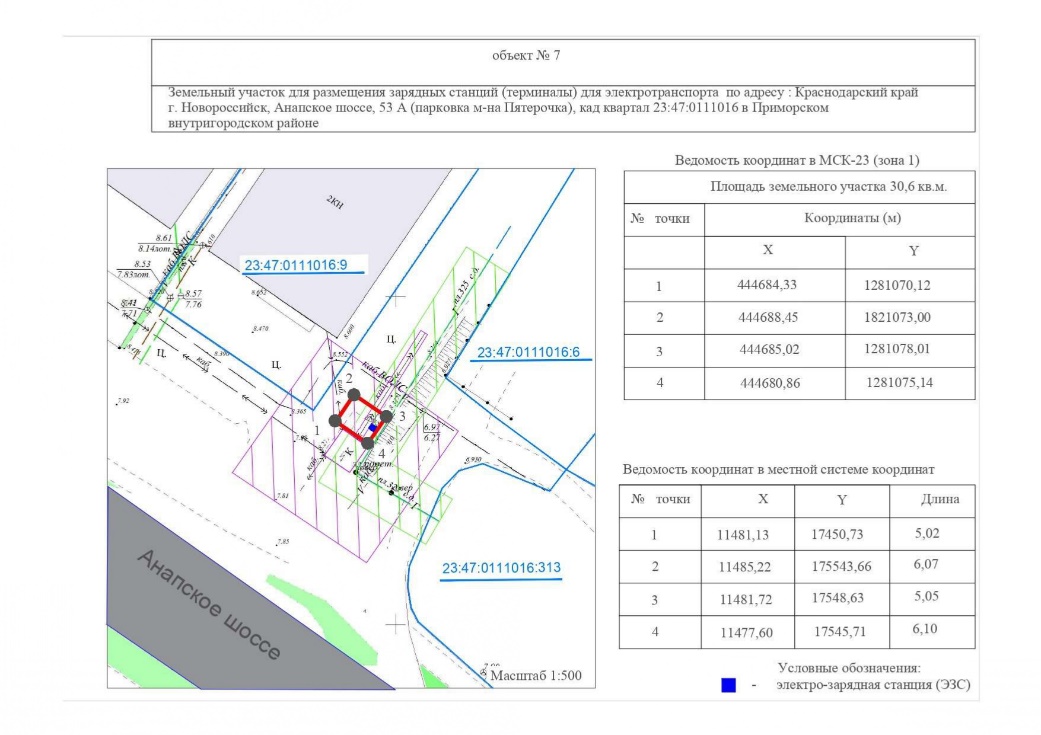 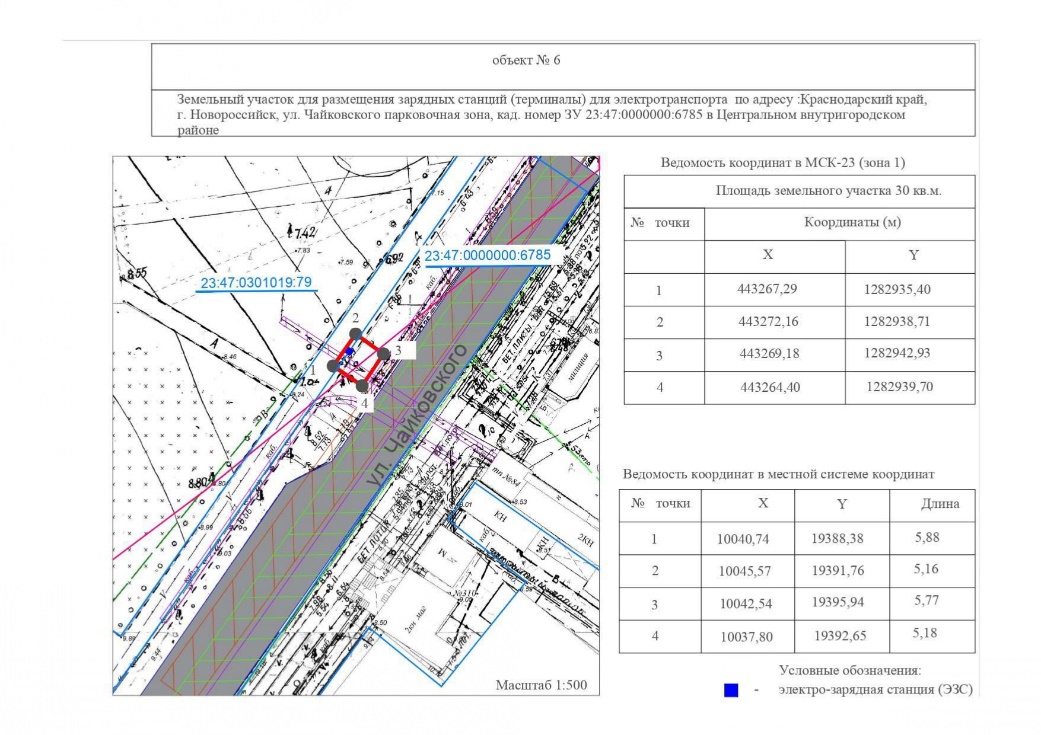 СХЕМАразмещения «быстрых» электро-зарядных станций, для размещения которых не требуется разрешение на строительство на территории муниципального образования город Новороссийск                                                                                            УТВЕРЖДЕНА                                                                                                                           Постановлением администрации                                                                                                                      муниципального образования                                                                                                      город Новороссийск                                                                                                              от_____________№______Порядковый номер объектаАдресный ориентир – место размещения объекта(ов) или наименование (описание) территории на которой предполагается размещение объекта(ов). Кадастровый квартал, номер земельного участка (в случае его наличия)Вид объекта(ов), предполагаемых к размещению на соответствующей территории, и их необходимое количествоПлощадь территории, на которой планируется размещение объекта(ов), размеры объекта(ов)Примечание123451Краснодарский край, г. Новороссийск, ул. Молодежная/ул. Пионерскаякад. квартал 23:47:0309017 в Южном внутригородском районеПункт «быстрых» электро-зарядных станций для электротранспорта31,6 кв.м.Зоны с особыми условиями использования и режимом хозяйственной деятельности:земельный участок расположен в охранной зоне сетей теплоснабжения.2Краснодарский край, г. Новороссийск, ул. Советов, 55, кад. квартал 23:47:0305018 в Центральном внутригородском районПункт «быстрых» электро-зарядных станций для электротранспорта30,5 кв.м.Зоны с особыми условиями использования и режимом хозяйственной деятельности: земельный участок расположен в водоохранной зоне Черного моря; земельный участок расположен в охранной зоне сетей электрокабеля, газопровода.3Краснодарский край, г. Новороссийск, ул. Советов, (вблизи дома №20) кад. квартал 23:47:0301004:1408 в Центральном внутригородском районПункт «быстрых» электро-зарядных станций для электротранспорта29,0 кв.м.Зона подтопления территории г. Новороссийск, с. Владимировка, с. Гайдук Новороссийского городского поселения Новороссийского района Краснодарского края при половодьях и паводках р. Старый Цемес, р. Цемес 1% обеспеченности; водоохранная зона Черного моря; земельный участок расположен в охранной зоне сетей связи, водопровода.4Краснодарский край, г. Новороссийск, ул. Леднева 2 (Платная парковка),  кад. номер ЗУ 23:47:0000000:6775 в Центральном внутригородском районПункт «быстрых» электро-зарядных станций для электротранспорта32,5 кв.м.Санитарно-защитная зона для АО "Новорослесэкспорт" г.Новороссийск, Зона подтопления территории г. Новороссийск, с. Владимировка, с. Гайдук Новороссийского городского поселения Новороссийского района Краснодарского края при половодьях и паводках р. Старый Цемес, р. Цемес 1% обеспеченности; Часть водоохранной зоны Черного моря, земельный участок расположен в охранной зоне электросетей, водопровода, канализации.5Краснодарский край, г. Новороссийск, ул. Коммунистическая (парковочная зона), кад. номер ЗУ 23:47:0000000:6657 в Центральном внутригородском район  Пункт «быстрых» электро-зарядных станций для электротранспорта30,7 кв.м.ЗОУИТ Охранная зона ВЛ-0.4кВ ; земельный участок расположен в охранной зоне сетей связи, водопровода, газопровода6Краснодарский край, г. Новороссийск, ул. Чайковского парковочная зона, кад. номер ЗУ 23:47:0000000:6785 в  Центральном внутригородском районПункт «быстрых» электро-зарядных станций для электротранспорта30,0 кв.м.ЗОУИТ Зона подтопления территории г. Новороссийск, с. Владимировка, с. Гайдук Новороссийского городского поселения Новороссийского района Краснодарского края при половодьях и паводках р. Старый Цемес, р. Цемес 1% обеспеченности;   земельный участок расположен в охранной зоне сетей связи, в зоне кратковременного затопления частично7Краснодарский край, г. Новороссийск, Анапское шоссе, 53А (парковка м-на Пятерочка), кад. квартал 23:47:0111016 в Приморском внутригородском районПункт «быстрых» электро-зарядных станций для электротранспорта30,6 кв.м.ЗОУИТ Зона подтопления территории г. Новороссийск, с. Владимировка, с. Гайдук Новороссийского городского поселения Новороссийского района Краснодарского края при половодьях и паводках р. Старый Цемес, р. Цемес 1% обеспеченностиземельный участок расположен в охранной зоне сетей электрокабеля, связи  газопровода.Размещение объектов электрозарядной инфраструктуры в границах автомобильных дорог общего пользования местного значения осуществляется в соответствии с СП 59.13330.2020 «Доступность зданий и сооружений для маломобильных групп населения», ГОСТ Р 52766-2007 «Дороги автомобильные общего пользования. Элементы обустройства. Общие требования», СП 42.13330.2016 «Градостроительство. Планировка и застройка городских и сельских поселений. Актуализированная редакция СНиП 2.07.01-89*» без заужения конструктивных элементов автомобильных дорог (тротуаров, автомобильных парковок) до параметров менее нормативных.Места для остановки и стоянки электромобилей обозначаются в соответствии с требованиями ГОСТ Р 52289-2019 «Технические средства организации дорожного движения. Правила применения дорожных знаков, разметки, светофоров, дорожных ограждений и направляющих устройств». Объекты электрозарядной инфраструктуры обустраиваются в соответствии с требованиями ГОСТ Р МЭК 61851-1-2013 «Система токопроводящей зарядки электромобилей. Часть 1. Общие требования».